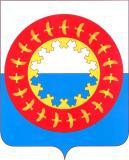 Российская  ФедерацияАдминистрация  муниципального района «Заполярный район»ПОСТАНОВЛЕНИЕот 02.02.2021 № 29п     п. ИскателейОб утверждении Плана противодействия коррупции в Администрации Заполярного района на 2021- 2024 годыВ целях реализации положений Федерального закона от 25.12.2008 № 273-ФЗ                         «О противодействии коррупции», в соответствии с пунктом 37 статьи 20 Устава Заполярного района, Администрация муниципального района «Заполярный район» ПОСТАНОВЛЯЕТ:1. Утвердить План противодействия коррупции в Администрации Заполярного района на 2021 -  2024 годы (прилагается).2.  Контроль выполнения ответственными исполнителями мероприятий Плана возложить на начальника организационно-правового отдела Шалонина М.А., руководителя структурного подразделения по профилактике коррупционных и иных правонарушений.3. Признать утратившими силу постановление Администрации Заполярного района от 15.01.2019 № 3п «Об утверждении Плана противодействия коррупции в Администрации Заполярного района на 2019 - 2020 годы» (в ред. постановлений Администрации Заполярного района от 14.06.2019 № 92п, от 07.10.2019 № 170п, 21.11.2019 № 204п, 07.05.2020 № 95п).4. Организационно-правовому отделу (Шалонин М.А.) направить настоящее постановление в Комитет противодействия коррупции Аппарата Администрации Ненецкого автономного округа, подведомственным предприятиям и учреждению.5. Отделу делопроизводства и документооборота (Бабикова Ю.Н.) с использованием системы электронного документооборота направить настоящее постановление всем сотрудникам Администрации Заполярного района и ее структурных подразделений со статусом юридического лица.6. Настоящее постановление подлежит размещению на официальном сайте органов местного самоуправления Заполярного района.7. Настоящее постановление вступает в силу со дня принятия и подлежит официальному опубликованию.Глава АдминистрацииЗаполярного района 							  Н.Л. МихайловаПлан противодействия коррупции в Администрации Заполярного района на 2021-2024 годы N п/пНаименование мероприятийСрокиОтветственные исполнители Ожидаемый результатИсполнение1. Противодействие коррупции при приеме на службу, работу и при увольнении1. Противодействие коррупции при приеме на службу, работу и при увольнении1. Противодействие коррупции при приеме на службу, работу и при увольнении1. Противодействие коррупции при приеме на службу, работу и при увольнении1. Противодействие коррупции при приеме на службу, работу и при увольнении1. Противодействие коррупции при приеме на службу, работу и при увольнении1.Осуществление сбора и анализа сведений о доходах, об имуществе и обязательствах имущественного характера (в том числе супруг (супругов) и несовершеннолетних детей) гражданами, претендующими на замещение должностей муниципальной службы в Администрации Заполярного района, ее структурных подразделениях со статусом юридического лица, должностей руководителей муниципальных учреждений Заполярного районаВ течение календарного года, до приема на работу (службу)Организационно-правовой отдел (Рясков А.С.,Дуркина М.В.)Получение достоверных сведений о гражданах в целях принятия решений о трудоустройстве 2. Осуществление запроса справок об отсутствии информации в реестре дисквалифицированных лиц при приеме на работу (службу) руководителей муниципальных учреждений (в том числе структурных подразделений Администрации Заполярного района со статусом юридического лица) и муниципальных предприятий Заполярного районаВ течение календарного года, до приема на работу (службу)Организационно-правовой отдел (Рясков А.С.,Дуркина М.В.)Получение достоверных сведений о гражданах в целях принятия решений о трудоустройстве, соблюдение требований статьи 32.11 КоАП РФ3.Осуществление сбора сведений в целях проверки исполнения п. 2 ст. 21 Федерального закона от 14.11.2002 № 161-ФЗ «О государственных и муниципальных унитарных предприятиях» в отношении граждан, претендующих на замещение должностей руководителей муниципальных предприятийВ течение календарного года, до приема на работуОрганизационно-правовой отдел (Рясков А.С.,Дуркина М.В.)Получение достоверных сведений о гражданах в целях принятия решений о трудоустройстве, соблюдение требований п. 2 ст. 21 Федерального закона от 14.11.2002              № 161-ФЗ «О государственных и муниципальных унитарных предприятиях»4.Осуществление мероприятия по актуализации сведений, содержащихся в анкетах, представляемых при назначении на должности муниципальной службы об их родственниках и свойственниках в целях выявления возможного конфликта интересов.В течение календарного года Организационно-правовой отдел (Рясков А.С.,Дуркина М.В.)Получение информации с целью своевременного выявления конфликта интересов5.Ознакомление граждан, поступающих на муниципальную службу, с актами Администрации и Совета Заполярного района в сфере противодействия коррупции с разъяснением основных обязанностей, требований к служебному поведению, а также запретов и ограничений, установленных для муниципальных служащих, в управлении коммерческими и некоммерческими организациями  В течение календарного года, в период поступления гражданина на муниципальную должностьОрганизационно-правовой отдел (Рясков А.С., Дуркина М.В.)Ознакомление муниципального служащего с правовыми нормами в области противодействия коррупции и подходом к их применению6. Разъяснение муниципальным служащим, увольняющимся с муниципальной службы, чьи должностные обязанности входили в перечень, установленный решением Совета Заполярного района №156р от 27.04.2011, ограничений связанных с последующим трудоустройствомВ течение календарного года, в период оформления увольнения Организационно-правовой отдел (Рясков А.С.,Дуркина М.В.)Разъяснение ограничений, связанных с последующим трудоустройством муниципального служащего с целью соблюдения требований антикоррупционного законодательства 7.Обеспечение обучения муниципальных служащих, впервые поступивших на муниципальную службу для замещения должностей, включенных в перечень должностей муниципальной службы, утвержденный решением Совета Заполярного района от 21.02.2012 № 265-р, по образовательным программам в области противодействия коррупцииВ течение календарного годаОрганизационно-правовой отдел (Рясков А.С.,Дуркина М.В.), руководители структурных подразделений со статусом юридического лица  (Управление финансов, Управление муниципального имущества)Ознакомление муниципального служащего с правовыми нормами в области противодействия коррупции2. Общие мероприятия в сфере кадровой политики2. Общие мероприятия в сфере кадровой политики2. Общие мероприятия в сфере кадровой политики2. Общие мероприятия в сфере кадровой политики2. Общие мероприятия в сфере кадровой политики2. Общие мероприятия в сфере кадровой политики8.Организация ежегодного повышения квалификации муниципальных служащих, в должностные обязанности которых входит участие в противодействии коррупцииВ течение календарного годаОрганизационно-правовой отдел (Воротникова Ж.Е.)Актуализация и повышение уровня знаний в сфере  антикоррупционного законодательства для муниципальных служащих, в должностные обязанности которых входит участие в противодействии коррупции 8.1Обеспечение участия муниципальных служащих и работников, в должностные обязанности которых входит участие в проведении закупок товаров, работ, услуг для обеспечения муниципальных нужд (контрактные управляющие органов местного самоуправления, их структурных подразделений со статусом юридического лица, подведомственных учреждений, а также работники органа, уполномоченного на определение поставщиков (подрядчиков, исполнителей) для муниципальных нужд Заполярного района), в мероприятиях по профессиональному развитию в области противодействия коррупции, в том числе их обучение по дополнительным профессиональным программам в области противодействия коррупции  В течение календарного годаРуководители структурных подразделений  со статусом юридического лица и подведомственного учрежденияАктуализация и повышение уровня знаний в сфере антикоррупционного законодательства муниципальных служащих и работников, в должностные обязанности которых входит участие в проведении закупок товаров, работ, услуг для обеспечения муниципальных нужд 9.Включение вопросов на знание положений антикоррупционного законодательства при проведении аттестации муниципальных служащих Администрации Заполярного района и её структурных подразделений со статусом юридического лицаПри проведении очередной аттестации                    Организационно-правовой отдел (Дуркина М.В., Рясков А.С.)Получение информации об уровне знания положений антикоррупционного законодательства при определении соответствия лица замещаемой должности муниципальной службы9.1Информирование муниципальных служащих об основных положениях и изменениях законодательства в сфере противодействия коррупции, в том числе в части ограничений, запретов, возложенных обязанностей4-й квартал 2021-2024 гг.Организационно-правовой отдел (Шалонин М.А., Воротникова Ж.Е.)Принятие дополнительных организационных и разъяснительных мер в целях соблюдения обязанными лицами законодательства о противодействии коррупции. Форма реализации определяется исполнителями3. Декларационная кампания3. Декларационная кампания3. Декларационная кампания3. Декларационная кампания3. Декларационная кампания3. Декларационная кампания10.Оказание консультативной помощи лицам, обязанным предоставлять сведения о доходах, расходах, об имуществе и обязательствах имущественного характераДо 30 апреля текущего годаОрганизационно-правовой отдел (Рясков А.С.,Дуркина М.В.)Минимизация случаев нарушения процедуры подачи сведений обязанными лицами11.Осуществление сбора и анализ сведений о доходах, расходах, об имуществе и обязательствах имущественного характера граждан, замещающих должности муниципальной службы в Администрации Заполярного района, ее структурных подразделениях со статусом юридического лица, руководителей муниципальных учреждений Заполярного района (в том числе супруг (супругов) и несовершеннолетних детей таких лиц)До 30 апреля текущего годаОрганизационно-правовой отдел (Рясков А.С.,Дуркина М.В.)Обеспечение своевременного исполнения муниципальными служащими и руководителями учреждений обязанности по представлению сведений о доходах, расходах, об имуществе и обязательствах имущественного характера своих и членов своей семьи12.Размещение на официальном сайте органов местного самоуправления Заполярного района сведений о доходах, расходах, об имуществе и обязательствах имущественного характера граждан, замещающих должности муниципальной службы в Администрации Заполярного района, ее структурных подразделениях со статусом юридического лица, руководителей муниципальных учреждений Заполярного района (в том числе супруг (супругов) и несовершеннолетних детей таких лиц)В течение 14 рабочих дней со дня истечения срока, установленного для подачи указанных сведенийОрганизационно-правовой отдел (Рясков А.С.,Дуркина М.В.)Повышение открытости и доступности информации о деятельности по профилактике коррупционных правонарушений в Администрации Заполярного района13.Проведение проверки достоверности и полноты сведений о доходах, расходах, об имуществе и обязательствах имущественного характера, предоставляемых муниципальными служащими (при наступлении оснований для проверки)В течениекалендарного года(по мере необходимости)Организационно-правовой отдел (Шалонин М.А., Рясков А.С., Дуркина М.В.)Оперативное реагирование на ставшие известными факты коррупционных проявлений 4. Мероприятия в сфере взаимодействия с гражданами и организациями,обеспечение открытости и доступности информации в сфере противодействия коррупции4. Мероприятия в сфере взаимодействия с гражданами и организациями,обеспечение открытости и доступности информации в сфере противодействия коррупции4. Мероприятия в сфере взаимодействия с гражданами и организациями,обеспечение открытости и доступности информации в сфере противодействия коррупции4. Мероприятия в сфере взаимодействия с гражданами и организациями,обеспечение открытости и доступности информации в сфере противодействия коррупции4. Мероприятия в сфере взаимодействия с гражданами и организациями,обеспечение открытости и доступности информации в сфере противодействия коррупции4. Мероприятия в сфере взаимодействия с гражданами и организациями,обеспечение открытости и доступности информации в сфере противодействия коррупции14.Анализ обращений граждан и организаций с целью выявления сведений о фактах коррупции в Администрации Заполярного района, ее структурных подразделениях со статусом юридического лица, муниципальных учреждениях и предприятиях Заполярного района, а также организации проверки и рассмотрения таких сведений В течение 2021-2024 гг. (постоянно)Отдел делопроизводства и документооборота Администрации (Бабикова Ю.Н.) Организационно-правовой отдел (Воротникова Ж.Е.)Своевременное получение информации о несоблюдении муниципальными служащими и работниками ограничений и запретов, установленных законодательством, а также информации о фактах коррупции и оперативное реагирование на нее15.Организация работы «телефона доверия» по вопросам противодействия коррупцииВ течение 2021-2024 гг. (постоянно)Организационно - правовой отдел (Воротникова Ж.Е.)Отдел информатизации, автоматизации и ТО  (Лотков А.Н.)Своевременное получение информации о несоблюдении муниципальными служащими и работниками ограничений и запретов, установленных законодательством, а также информации о фактах коррупции и оперативное реагирование на нее16.Размещение и поддержание в актуальном состоянии информации на официальном сайте органов местного самоуправления Заполярного района, содержащейся в разделе «Противодействие коррупции», в соответствии с требованиями, утверждёнными приказом Минтруда России от 07.10.2013 № 530нВ течение 2021-2024 гг. (постоянно)Организационно - правовой отдел (Воротникова Ж.Е.)Обеспечение открытости и доступности информации об антикоррупционной деятельности Администрации Заполярного района17.Освещение в ОПГ ЗР «Заполярный вестник+» материалов о деятельности в сфере противодействия коррупции В течение календарного годаОрганизационно-правовой отдел (Шалонин М.А.)Редактор ОПГ ЗР «Заполярный вестник+» Информационное обеспечение открытости и доступности информации об антикоррупционной деятельности Администрации Заполярного района18.Размещение на официальном сайте органов местного самоуправления Заполярного района итоговой информации о реализации мероприятий, предусмотренных планом по противодействию коррупции в Администрации Заполярного района Ежегодно                   за 2021 год – до 30.01.2022, за 2022 год – до 30.01.2023,за 2023 год – до 30.01.2024, за 2024 год – до 2025.Организационно-правовой отдел (Воротникова Ж.Е.)Информационное обеспечение реализации мероприятий по профилактике коррупционных правонарушений и обеспечение открытости и доступности информации об антикоррупционной деятельности Администрации Заполярного района5. Антикоррупционная экспертиза правовых актов и их проектов5. Антикоррупционная экспертиза правовых актов и их проектов5. Антикоррупционная экспертиза правовых актов и их проектов5. Антикоррупционная экспертиза правовых актов и их проектов5. Антикоррупционная экспертиза правовых актов и их проектов5. Антикоррупционная экспертиза правовых актов и их проектов19.Проведение антикоррупционной экспертизы муниципальных нормативных правовых актов и их проектов, разрабатываемых структурными подразделениями Администрации Заполярного районаВ течение 2021-2024 гг. (постоянно)Организационно-правовой отдел (Шалонин М.А.)Выявление в нормативных правовых актах и проектах нормативных правовых актов коррупциогенных факторов, способствующих формированию условий для проявления коррупции и их исключение20.Направление проектов постановлений Администрации Заполярного района в прокуратуру Ненецкого автономного округа и Архангельскую транспортную прокуратуру (в том числе проекты правовых актов в сфере противодействия коррупции предварительно направлять старшему помощнику прокурора округа по надзору за исполнением законодательства о противодействии коррупции)В течение 2021-2024 гг. (постоянно)Отдел делопроизводства и документооборота (Бабикова Ю.Н.)Выявление в нормативных правовых актах и проектах нормативных правовых актов коррупциогенных факторов, способствующих формированию условий для проявления коррупции и их исключение21.Размещение проектов постановлений Администрации Заполярного района на официальном интернет-сайте органов местного самоуправления Заполярного района в подразделе «Антикоррупционная экспертиза» раздела «Противодействие коррупции» в целях создания условий для независимой антикоррупционной экспертизыПостоянно (до создания  портала независимой антикоррупционной экспертизы Ненецкого автономного округа)МКУ ЗР «Северное» (Чупров В.Б.)Выявление в нормативных правовых актах и проектах нормативных правовых актов коррупциогенных факторов, способствующих формированию условий для проявления коррупции и их исключение6. Мероприятия по предупреждению коррупции в организациях, подведомственных Администрации Заполярного района6. Мероприятия по предупреждению коррупции в организациях, подведомственных Администрации Заполярного района6. Мероприятия по предупреждению коррупции в организациях, подведомственных Администрации Заполярного района6. Мероприятия по предупреждению коррупции в организациях, подведомственных Администрации Заполярного района6. Мероприятия по предупреждению коррупции в организациях, подведомственных Администрации Заполярного района6. Мероприятия по предупреждению коррупции в организациях, подведомственных Администрации Заполярного района22.Актуализация сведений об ответственных должностных лицах за профилактику коррупционных и иных правонарушений в подведомственных Администрации Заполярного района организацияхВ течение 2021-2024 гг.Организационно-правовой отдел Администрации(Воротникова Ж.Е.), Подведомственные предприятия и учреждениеОбеспечение работы по противодействию коррупции в организациях, подведомственных органам публичной власти Ненецкого автономного округа 23.Контроль применения методических рекомендаций Министерства труда и социальной защиты Российской Федерации по разработке и принятию организациями  мер по предупреждению и противодействию коррупции в целях формирования единого подхода к обеспечению работы по профилактике и противодействию коррупции в подведомственных организациях, а также соответствующих методических материалов, разработанных сектором противодействия коррупции Аппарата Администрации НАО4-й квартал2021-2024 гг.Организационно-правовой отдел Администрации(Воротникова Ж.Е.)Подведомственные предприятия и учрежденияФормирование единого подхода к обеспечению работы по профилактике и противодействию коррупции в подведомственных Администрации Заполярного района организациях23.1Проведение совещаний (обучающих мероприятий) с руководством и (или) ответственными специалистами подведомственных предприятий и учреждения по вопросам организации работы по противодействию коррупции4-й квартал 2021-2024 гг.Организационно-правовой отдел (Воротникова Ж.Е.), Подведомственные предприятия и учрежденияОбеспечение работы по противодействию коррупции в организациях, подведомственных Администрации Заполярного района7. Организационные мероприятия7. Организационные мероприятия7. Организационные мероприятия7. Организационные мероприятия7. Организационные мероприятия7. Организационные мероприятия24.Обеспечение деятельности комиссии по соблюдению требований к служебному поведению муниципальных служащих и урегулированию конфликта интересов в Администрации Заполярного районаВ течение 2021-2024 гг. (по мере необходимости)Организационно-правовой отдел (Воротникова Ж.Е.)Обеспечение соблюдения муниципальными служащими Администрации Заполярного района, ее структурных подразделений со статусом юридического лица, ограничений и запретов, требований о предотвращении или урегулировании конфликта интересов, требований к служебному (должностному) поведению, установленных законодательством, а также осуществление мер по предупреждению коррупции25.Рассмотрение в Администрации Заполярного района правоприменительной практики по результатам вступивших в законную силу решений судов, арбитражных судов о признании недействительными ненормативных правовых актов, незаконными решений и действий (бездействия) Администрации Заполярного района, ее структурных подразделений и их должностных лиц В течение 2021-2024 гг. (последняя неделя квартала)Организационно-правовой отдел (Шалонин М.А., Михайлюк Л.Д.)Выработка и принятие мер по предупреждению и устранению причин выявленных нарушений.                 В подтверждение выполнения заместителю главы Администрации Заполярного района предоставляется служебная записка26.Проведение оценок коррупционных рисков, возникающих при реализации Администрацией Заполярного района своих полномочий, и внесение изменений в перечни должностей муниципальной службы, замещение которых связано с коррупционными рисками (с внесением данных должностей в перечень, утверждённый решением Совета Заполярного района от 21.02.2012 № 265-р)По мере необходимости (при изменении структуры администрации и иных изменениях в законодательстве)Организационно-правовой отдел (Шалонин М.А.)Выработка и принятие мер по предупреждению и устранению причин, способствующих появлению коррупционных правонарушений 27.Мониторинг средств массовой информации на предмет наличия в них публикаций о проявлениях коррупции со стороны муниципальных служащих Администрации Заполярного районаВ течение 2021-2024 гг. Организационно-правовой отдел(Шалонин М.А.)Своевременное получение информации о фактах коррупции со стороны муниципальных служащих и оперативное реагирование на нее27.1 Контроль размещения в здании ОМСУ Заполярного района информационного стенда по вопросам профилактики коррупции (при необходимости – его актуализация), информирование подведомственных предприятий и учреждения о необходимости создания подобного стенда (актуализации информации на нем)4-й квартал 2021-2024 гг.Организационно-правовой отдел (Воротникова Ж.Е.), Подведомственные предприятия и учрежденияНаглядное информирование граждан о положениях законодательства Российской Федерации в сфере противодействия коррупции28.Предоставление главе Администрации Заполярного района сведений об исполнении настоящего планаПолугодовой отчет (до 15 числа месяца, следующего за отчетным) Организационно-правовой отдел (Воротникова Ж.Е.)Информирование представителя нанимателя о реализации в Администрации Заполярного района, подведомственных предприятиях и учреждения положений настоящего плана в целях оперативного контроля29.Предоставление отчетов в Комитет по вопросам противодействия коррупции Аппарата Администрации Ненецкого автономного округа об исполнении настоящего плана Ежегодно                   за 2021 год –                      в срок до 30.12.2021, за 2022 год – до 30.12.2022, за 2023 год – до 30.12.2023, за 2024 год – до 30.12.2024Организационно-правовой отдел (Воротникова Ж.Е.)Реализация постановления губернатора НАО от 19.07.2021 № 53-пг «Об утверждении Плана противодействия коррупции в Ненецком автономном округе на 2021-2023 годы»